Załącznik nr 1c do SIWZOPIS PRZEDMIOTU ZAMÓWIENIAPrzedmiotem zamówienia jest: wykonanie ekspertyzy pn. „Monitoring siedlisk przyrodniczych w obszarze Natura 2000 Jezioro Gopło PLH040007”Zakres monitoringu przedstawia poniższa tabela:Metodyka i zakres prac:Monitoring stanu siedlisk należy przeprowadzić w oparciu o metodyki stosowane przez Główny Inspektorat Ochrony Środowiska (zwany dalej GIOŚ) w ramach Państwowego Monitoringu Środowiska opublikowanymi w pracach dostępnych pod adresem internetowym http://siedliska.gios.gov.pl/pl/publikacje/przewodniki-metodyczne (wszystkie parametry i wskaźniki), zgodnie z ustaleniami Zarządzenia Regionalnego Dyrektora Ochrony Środowiska w Bydgoszczy i Regionalnego Dyrektora Ochrony Środowiska w Poznaniu z dnia 18 marca 2014 r. w sprawie ustanowienia planu zadań ochronnych dla obszaru Natura 2000 Jezioro Gopło PLH040007 (Dz. Urz. Woj. Kuj-Pom. poz. 1086, z późn. zm.).W ramach prowadzonych prac należy zweryfikować zasięg występowania monitorowanych płatów siedlisk,  zagrożenia oraz zaproponować modyfikację w zakresie działań ochronnych, jeżeli zostanie stwierdzona taka potrzeba. Na każdej powierzchni należy sporządzić dokumentacje fotograficzną przedstawiającąa)  w miarę możliwości widok na cały monitorowany płat siedliska (dla każdego stanowiska minimum jedna fotografia)b) powierzchnie wykonanych zdjęć fitosocjologicznych (dla każdego zdjęcia minimum jedna fotografia)Standard GIS: Dane o charakterze przestrzennym (skorygowane granice płatów), będące wynikiem prac, zostaną sporządzone w formie cyfrowych warstw wektorowych używanych w systemach informacji przestrzennej (GIS) zgodnie ze „Standardem wektorowych danych przestrzennych Generalnej Dyrekcji Ochrony Środowiska na potrzeby gromadzenia informacji o rozmieszczeniu chronionych gatunków, ich siedlisk oraz siedlisk przyrodniczych”, publikowanym na stronie: http://www.gdos.gov.pl/wytyczne-i-poradniki, z modyfikacją dot. konieczności nadania identyfikatorów poszczególnych płatów. Konieczne jest również utworzenie dodatkowych warstw, przedstawiających lokalizację zdjęć fitosocjologicznych:układ współrzędnych PL-1992 (EPSG: 2180);format zapisu warstw wektorowych to ESRI shapefile (*.shp);każdy zbiór danych ma posiadać tzw. metadane, czyli dane o danych. Do metadanych należą m.in. informacje o źródle danych, aktualności, itp.Ekspertyzę należy sporządzić w dwóch egzemplarzach w wersji papierowej oraz elektronicznej (na płycie CD/DVD).Harmonogram prac: Do 8 października 2021 r. Wykonawca dostarczy Zamawiającemu przygotowaną ekspertyzę (jeden egzemplarz w wersji papierowej i elektronicznej).Zamawiają przedstawi uwagi do otrzymanej ekspertyzy do 15 października 2021 r.Wykonawca dostarczy zamawiającemu ostateczną ekspertyzę  do 22 października 2021 r.Odbiór dzieła nastąpi w terminie 7 dni roboczych od daty otrzymania ostatecznej ekspertyzy.Inne istotne informacje.Wyniki uprzednio prowadzonej oceny stanu siedlisk  zostaną przekazane w terminie do 7 dni od daty podpisania umowy.Wymogi względem dokumentacji:Ekspertyzę należy wykonać w 2 jednakowych egzemplarzach wraz załącznikami graficznymi w formie papierowej, w zielonej oprawie wraz z wersją elektroniczną na płytach CD/DVD:napisana w języku polskim,rozmiar czcionki 12 (preferowana), czcionka – Times New Roman,format A4,zielona twarda oprawa lub miękka kartonowa - trwale podpisana (wygrawerowany lub nadrukowany czytelny napis): „Monitoring siedlisk przyrodniczych w obszarze Natura 2000 Jezioro Gopło PLH040007 (2021)”.płyty CD/DVD zostaną dostarczone w opakowaniach do płyt (plastikowym lub kartonowym) czytelnie opisanych z wskazaniem tytułu opracowania tj. „Monitoring siedlisk przyrodniczych w obszarze Natura 2000 Jezioro Gopło PLH040007 (2021)” oraz niezbędnych logo. Mapy tematyczne, będące integralną częścią dokumentacji, sporządza się w formie cyfrowej z wykorzystaniem systemu informacji przestrzennej GIS oraz w formie wydruków (format A3 lub A4) w skali zapewniającej czytelność przedstawionych danych w układzie współrzędnych PL-1992, format ESRI shapefile (*.shp).Płyty CD/DVD powinny zwierać dokumentację w formacie PDF i DOC, dane GIS; dokumentację fotograficzną  w formacie JPG, mapy tematyczne w formacie JPG 300 dpi.Płyty CD/DVD zostaną trwale opisane poprzez wskazanie co najmniej tytułu oraz roku opracowania dokumentacji oraz logo WFOŚiGW w Toruniu i RDOŚ w Bydgoszczy .Na okładce lub na stronie technicznej (druga strona strony tytułowej) należy umieścić logo WFOŚiGW w Toruniu oraz informację o źródle finansowania w brzmieniu: „Dofinansowano ze środków Wojewódzkiego Funduszu Ochrony Środowiska i Gospodarki Wodnej w Toruniu". Wymagania, jakie musi spełniać logo WFOŚiGW w Toruniu: rodzaj czcionki: Antykwa Połtawskiego TTF Bold, kolor: biały (C: 0, M:0, Y:0, K:0), kolor zielony (C:100 M: 0 Y:80 K:40), tłem dla logo jest kolor biały.Na okładce lub na stronie technicznej (druga strona strony tytułowej) oraz na opakowaniach płyt CD/DVD należy umieścić logo Regionalnej Dyrekcji Ochrony Środowiska w Bydgoszczy, w kolorze zielonym wskazanym we wzorze na tle białym oraz informację w brzmieniu: „Wykonano na zlecenie Regionalnej Dyrekcji Ochrony Środowiska w Bydgoszczy".Wzory logo WFOŚiGW w Toruniu w układzie poziomym i  pionowym wraz z opisem proporcji znaku: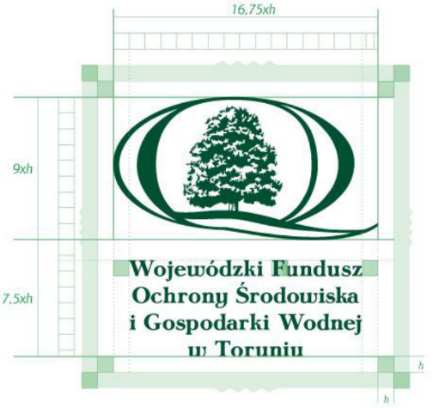 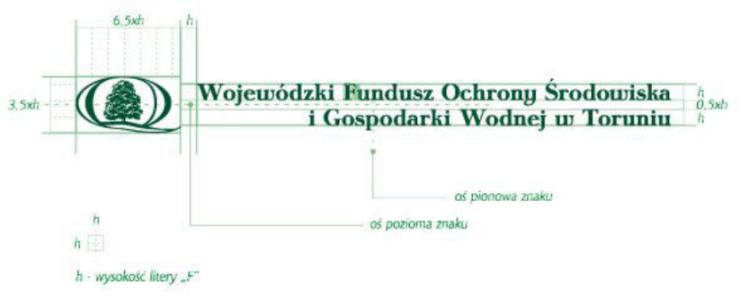 Wzór logo Regionalnej Dyrekcji Ochrony Środowiska w Bydgoszczy 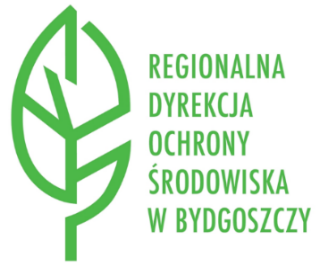 W uzasadnionych przypadkach, po uzgodnieniu z Zamawiającym, dopuszczalne jest zastosowanie rozwiązań innych niż wskazane powyżej, zapewniających skuteczną promocję WFOŚiGW w Toruniu. Oznakowanie musi być zgodne z zasadami oznakowania inwestycji określonymi przez WFOŚiGW w Toruniu, których pełna treść jest dostępna na stronie:          https://wfosigw.torun.pl/strona-12-zasady_oznakowania_inwestycji.htmlZAMAWIAJĄCY						WYKONAWCA………………………………                                               ………………………………………………………………                                               ………………………………LpKod siedliskaNazwa siedliskaLokalizacja/nazwa stanowiskaLokalizacja (współrzędne geograficzne środka transektu)13150Starorzecza i naturalne eutroficzne zbiorniki wodne ze zbiorowiskami z Nympheion, PotamionGopłoY: 455879,15, X: 524831,5323150Starorzecza i naturalne eutroficzne zbiorniki wodne ze zbiorowiskami z Nympheion, PotamionLubstówekY: 454992,60, X: 518645,0436120Ciepłolubne, śródlądowe murawy napiaskowe (Koelerion glaucae)Jeziora WielkieY: 450242,77, X: 519443,6846120Ciepłolubne, śródlądowe murawy napiaskowe (Koelerion glaucae)PrzewózY: 458690,76, X: 511953,3956210Murawy kserotermiczne (Festuco-Brometea i ciepłolubne murawy z Asplenion septentrionalis, Festucion pallentis)MietlicaY: 458085,23, X: 519642,0466210Murawy kserotermiczne (Festuco-Brometea i ciepłolubne murawy z Asplenion septentrionalis, Festucion pallentis)PrzewózY: 458787,52, X: 513601,6776430Ziołorośla górskie (Adenostylion alliariae) i ziołorośla nadrzeczne (Convolvuletalia sepium)PotrzymiechY: 456113,79, X: 523497,2887210Torfowiska nakredowe (Cladietum marisci, Caricetum buxbaumii, Schoenetum nigricantis)PotrzymiechY: 455717,77, X: 525442,7199170Grąd środkowoeuropejski i subkontynentalny (Galio-Carpinetum, Tilio-Carpinetum)PopowoY: 457662,27, X: 523642,701091I0Ciepłolubne dąbrowy (Quercetalia pubescenti-petraeae)Jeziora WielkieY: 448901,98, X: 518185,38